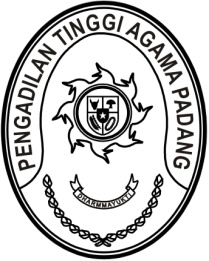 Nomor	:	W3-A/0000/HM.01.1/VIII/2023	Agustus 2023Lampiran	:	1 (satu) berkasHal	:	Permohonan Izin Mengadakan		Forum Group Discussion (FGD)Yth. Ketua Pengadilan Agamase-Sumatera BaratAssalamu’alaikum Wr. Wb.Sehubungan surat PT. Cinox Media Network Indonesia nomor 
19.06-51/SK/CMN/VI/2023 tanggal 19 Juni 2023 perihal sebagaimana tersebut pada pokok surat, dengan ini sampaikan bahwa PT. Cinox Media Network Indonesia akan mengadakan Forum Group Discussion (FGD) terkait jaringan internet bersama Pengadilan Agama se-Sumatera Barat pada:Hari/Tanggal	:	Rabu – Kamis / 9 - 10 Agustus 2023 (jadwal terlampir)Tempat	:	Hotel Novotel Bukittinggi		Jalan Laras Datuk Bandaro, BukittinggiUntuk itu saudara dapat menugaskan 2 (dua ) orang peserta dari setiap satuan kerja untuk mengikuti kegiatan dimaksud dengan memenuhi ketentuan yang telah disampaikan oleh panitia pelaksana.Demikian disampaikan, dan terima kasih.WassalamKetua,Dr. Drs. H Pelmizar, M.H.I.NIP. 195611121981031009Tembusan:Direktur PT. Cinox Media Network Indonesia.